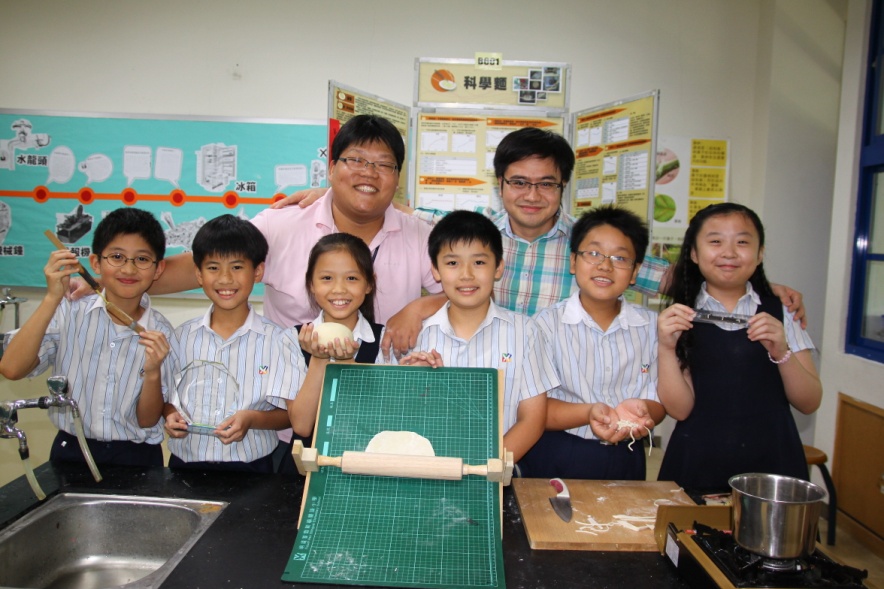 明道普霖斯頓小學六名小四學童，透過實驗找出製麵煮麵黃金組合，做出最佳口感「科學麵」，獲中市科展第一名。                        (記者蘇孟娟攝)	透過實驗找出製麵煮麵黃金組合	小四生 做出最佳口感科學麵